Sesam-Krokant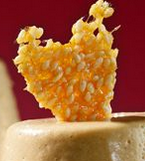 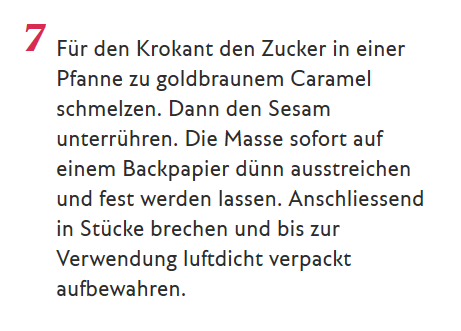 